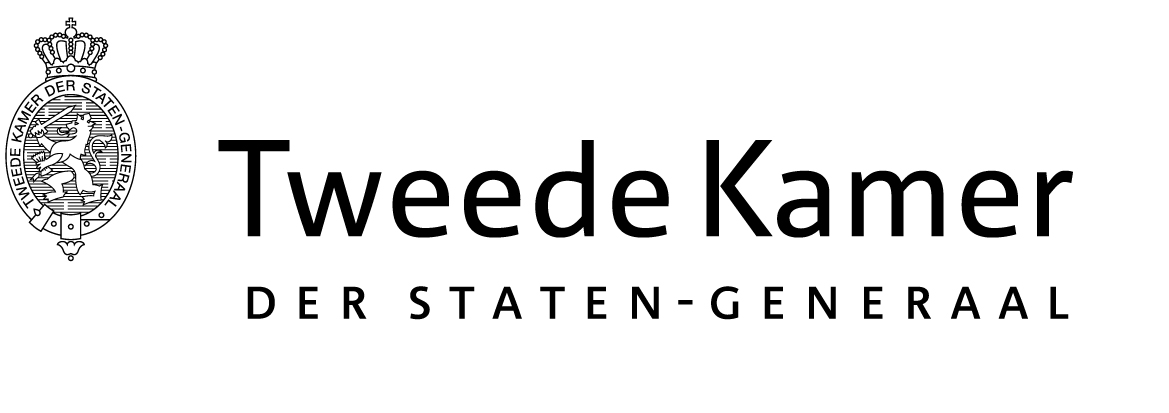 Commissie FinanciënAan de minister van de minister van Onderwijs, Cultuur en Wetenschap en de minister van Volksgezondheid, Welzijn en SportAan de minister van de minister van Onderwijs, Cultuur en Wetenschap en de minister van Volksgezondheid, Welzijn en SportPlaats en datum:Den Haag, 14 juni 2019Den Haag, 14 juni 2019Betreft:Verzoek deelname beleidsambtenaren aan meetup Accountability Hack 2019Verzoek deelname beleidsambtenaren aan meetup Accountability Hack 2019Ons kenmerk:2019D250992019D25099Uw kenmerk:--Uw brief van:--Op vrijdag 4 oktober 2019 organiseert de vaste Kamercommissie voor Financiën in samenwerking met de Open State Foundation (OSF) de Accountability Hack 2019. Tijdens dit evenement, dat zal plaatsvinden in de Statenpassage van de Tweede Kamer, werken computerprogrammeurs (developers) en andere geïnteresseerden samen om in competitieverband nieuwe softwarematige oplossingen (website, dashboard, app of andere toepassingen) te bedenken voor verschillende soorten problemen. Dit doen zij aan de hand van twee inhoudelijke challenges (bepaalde thematiek of vraagstukken) die vanuit de Tweede Kamer zijn aangedragen:GeneesmiddelenprijzenLumpsumbekostiging in het primair en voortgezet onderwijsAan het einde van deze dag worden door de deelnemende partijen prototypes gepresenteerd voor duurzame oplossingen die de Kamer helpen om verantwoordingsinformatie inzichtelijk te maken. Een jury bestaande uit in ieder geval één of meerdere Kamerleden en een data-professional van de Open State Foundation kiest twee winnaars (één winnaar per challenge) die elk een budget van 20.000 euro in het vooruitzicht wordt gesteld om hun prototypen door te ontwikkelen naar werkende toepassingen die minimaal een jaar worden ondersteund.In aanloop naar dit evenement wordt op maandag 17 juni aan het eind van de middag eenzogenaamde ‘meetup’ georganiseerd in het gebouw van de Tweede Kamer, die bedoeld is om (potentiële) deelnemers vast een toelichting te geven op de challenges. Tijdens deze meetup geven Kamerleden een toelichting op de gekozen thema’s. Daarnaast zou de commissie beleidsambtenaren van uw ministeries willen verzoeken een korte toelichting te geven op de beschikbare data.Namens de commissie verzoek ik u de betrokken beleidsambtenaren van uw ministerie toestemming te verlenen voor deelname aan deze commissieactiviteit. Bij dezen breng ik u het verzoek van de commissie over.Op vrijdag 4 oktober 2019 organiseert de vaste Kamercommissie voor Financiën in samenwerking met de Open State Foundation (OSF) de Accountability Hack 2019. Tijdens dit evenement, dat zal plaatsvinden in de Statenpassage van de Tweede Kamer, werken computerprogrammeurs (developers) en andere geïnteresseerden samen om in competitieverband nieuwe softwarematige oplossingen (website, dashboard, app of andere toepassingen) te bedenken voor verschillende soorten problemen. Dit doen zij aan de hand van twee inhoudelijke challenges (bepaalde thematiek of vraagstukken) die vanuit de Tweede Kamer zijn aangedragen:GeneesmiddelenprijzenLumpsumbekostiging in het primair en voortgezet onderwijsAan het einde van deze dag worden door de deelnemende partijen prototypes gepresenteerd voor duurzame oplossingen die de Kamer helpen om verantwoordingsinformatie inzichtelijk te maken. Een jury bestaande uit in ieder geval één of meerdere Kamerleden en een data-professional van de Open State Foundation kiest twee winnaars (één winnaar per challenge) die elk een budget van 20.000 euro in het vooruitzicht wordt gesteld om hun prototypen door te ontwikkelen naar werkende toepassingen die minimaal een jaar worden ondersteund.In aanloop naar dit evenement wordt op maandag 17 juni aan het eind van de middag eenzogenaamde ‘meetup’ georganiseerd in het gebouw van de Tweede Kamer, die bedoeld is om (potentiële) deelnemers vast een toelichting te geven op de challenges. Tijdens deze meetup geven Kamerleden een toelichting op de gekozen thema’s. Daarnaast zou de commissie beleidsambtenaren van uw ministeries willen verzoeken een korte toelichting te geven op de beschikbare data.Namens de commissie verzoek ik u de betrokken beleidsambtenaren van uw ministerie toestemming te verlenen voor deelname aan deze commissieactiviteit. Bij dezen breng ik u het verzoek van de commissie over.Op vrijdag 4 oktober 2019 organiseert de vaste Kamercommissie voor Financiën in samenwerking met de Open State Foundation (OSF) de Accountability Hack 2019. Tijdens dit evenement, dat zal plaatsvinden in de Statenpassage van de Tweede Kamer, werken computerprogrammeurs (developers) en andere geïnteresseerden samen om in competitieverband nieuwe softwarematige oplossingen (website, dashboard, app of andere toepassingen) te bedenken voor verschillende soorten problemen. Dit doen zij aan de hand van twee inhoudelijke challenges (bepaalde thematiek of vraagstukken) die vanuit de Tweede Kamer zijn aangedragen:GeneesmiddelenprijzenLumpsumbekostiging in het primair en voortgezet onderwijsAan het einde van deze dag worden door de deelnemende partijen prototypes gepresenteerd voor duurzame oplossingen die de Kamer helpen om verantwoordingsinformatie inzichtelijk te maken. Een jury bestaande uit in ieder geval één of meerdere Kamerleden en een data-professional van de Open State Foundation kiest twee winnaars (één winnaar per challenge) die elk een budget van 20.000 euro in het vooruitzicht wordt gesteld om hun prototypen door te ontwikkelen naar werkende toepassingen die minimaal een jaar worden ondersteund.In aanloop naar dit evenement wordt op maandag 17 juni aan het eind van de middag eenzogenaamde ‘meetup’ georganiseerd in het gebouw van de Tweede Kamer, die bedoeld is om (potentiële) deelnemers vast een toelichting te geven op de challenges. Tijdens deze meetup geven Kamerleden een toelichting op de gekozen thema’s. Daarnaast zou de commissie beleidsambtenaren van uw ministeries willen verzoeken een korte toelichting te geven op de beschikbare data.Namens de commissie verzoek ik u de betrokken beleidsambtenaren van uw ministerie toestemming te verlenen voor deelname aan deze commissieactiviteit. Bij dezen breng ik u het verzoek van de commissie over.Hoogachtend,de griffier van de vaste commissie voor Financiën,A.H.M. Weeber